Lindisfarne BulletinThe Invercargill Parish of theMethodist Church of New Zealand.Te Hahi Weteriana o Aotearoa.Lindisfarne Methodist Church, Worship and Community Centre.Phone    216-0281.e-mail: office@lindisfarne.org.nz.         Website:  www.lindisfarne.org.nz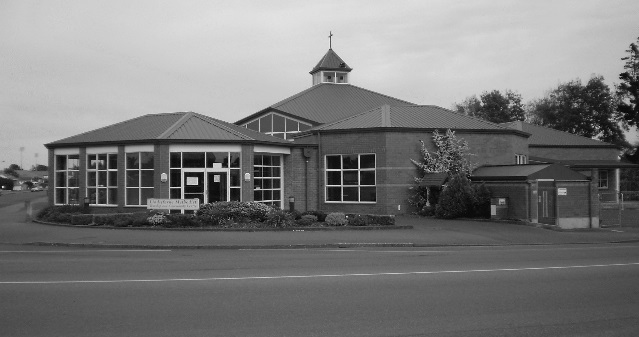 Sunday 8th March 2015(Third Sunday in Lent.)10.00am: Lindisfarne Service with Reverend Peter Taylor.10.00am: Bluff Service with Anne Stoddart.1.00pm: Tongan Service.1.00pm: Fijian Service.2.00pm: Peacehaven Service.______________________This year's Harvest Festival will be held next Sunday 15th March. Bring any contributions on the morning.Prayer:  Lord Jesus you are my light in the darkness.You are my warmth in the cold,You are my happiness in sorrow,You are my all.Looking In, Looking Out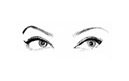 Lenten exercises; to think about the wider community.The next three Thursday evenings at Lindisfarne, 7.00 – 8.30. Offering Envelopes                                                         New offering envelopes will be available this month.                              If you would like to be part of this system of giving, please talk with Margaret Brass.                                                                                   The main advantage of envelopes is that you get a receipt at the end of the financial year. You can then claim back a third of your donation from the tax department.                                                                                   Other methods of receipted giving are by automatic payment through your bank, or internet banking. Can you help?                                                                  The new (rolled-over) roster for church duties is being prepared.                          It would be great to have some new helpers, especially for: Morning Tea (set up, serve and wash up – everything is provided); Door (greet people as they arrive, record attendance and bring the offering forward);    Lawns (mower provided) and Flowers (some skill needed!)                  See Margaret Brass for further information.----------------------------------------------------------------------"Treats and Treasures"A Fundraiser at LINDISFARNE METHODIST CHURCH.SATURDAY, 9TH MAY, 2015.Features will be entertainment, displays of WW1 memorabilia,   afternoon tea and a sales table.Further Details Later.------------------------------------------------------------------------------Wednesday Service:There will be a Midweek Service and Lunch on Wednesday 18th March.ROSTER FOR SUNDAY DUTIESCENTRE DUTIESSOME INVERCARGILL PARISH  PERSONNEL.Lindisfarne Calendar.Lindisfarne Calendar.Lindisfarne CalendarSunday 8th March10.00am10.00am1.00pm1.00pm2.00pmLindisfarne Service with Reverend Peter Taylor. Bluff Service with Anne Stoddart.Tongan Service.Fijian Service.Peacehaven Service with Reverend Peter Taylor.Monday 9th3.30pm7.30pmStory Room.Study Group at Kings', 44 George Street.Tuesday 10th9.00am3.30pmFirst Union (In lounge).Story Room.  Wednesday 11thNoon6.30pm7.30pmHealthcare New Zealand.Edenview Trust Meeting.Choir Practice.Thursday 12th 9.00am11.00am1.30pm7.00pmFirst Union (In lounge).Cargill Home Service with Reverend Peter Taylor.Sit and Be Fit.   Lenten Exercises. (See notice below).Saturday 14th7.00am 8.00amPrivate Kitchen Booking.Private Kitchen Booking.Sunday 15th March10.00am10.00am 1.00pmLindisfarne Harvest Festival Service with Reverend Peter Taylor.Riverton Service with Anne Stoddart.Tongan Service.SUNDAY8th March15th March15th March22nd March29th MarchDOOR WELCOMEMaka FamilyChris McDonaldTony WestonChris McDonaldTony WestonBryon and Dorothy KingJoe and Tiffany WilsonVAN DRIVERBryon KingDavid FlackDavid FlackIan FindlayDavid FlackFLOWERS Ita SafoleBeatrice CroftBeatrice CroftDorothy KingNicol MacfarlaneMORNING TEASharon TaylorCarolyn McDonaldSharon TaylorCarolyn McDonaldKeith and Carol McKenzieNeil and Daphne SalterCatherine Wilson Judith DayNOTICESEddie BremerBetty SnellBetty SnellCarol McKenzieEddie BremerCRECHE                                  Susanne StaplesAmanda HareAmanda HareSharon TaylorBeth GibbsKIDS KLUBCarol McKenzieLynley DeanLynley DeanLynley DeanLynley DeanWEEK OFLAWNSSECURITYMarch 9th - March 15thBryon KingBryon KingMarch 16th - March 22ndIan FindlayEddie BremerMarch 23rd - March 29thLester DeanJoe WilsonMarch 30th - April 5thNeil SalterDaphne SalterMinister               Reverend Peter Taylor     216-0281  Minister               Reverend Peter Taylor     216-0281  Minister               Reverend Peter Taylor     216-0281  Minister               Reverend Peter Taylor     216-0281  Minister               Reverend Peter Taylor     216-0281  Minister               Reverend Peter Taylor     216-0281                                              Parish Secretary       Verna Eason                                                  Parish Secretary       Verna Eason                                                  Parish Secretary       Verna Eason                                                  Parish Secretary       Verna Eason                                                  Parish Secretary       Verna Eason                                                  Parish Secretary       Verna Eason      Parish Stewards   Carol McKenzie Betty Snell   Eddie Bremer      Carol McKenzie Betty Snell   Eddie Bremer      Carol McKenzie Betty Snell   Eddie Bremer      Carol McKenzie Betty Snell   Eddie Bremer      Carol McKenzie Betty Snell   Eddie Bremer   Parish Council Chairman    Reverend Peter TaylorParish Council Chairman    Reverend Peter TaylorParish Council Chairman    Reverend Peter TaylorParish Council Chairman    Reverend Peter TaylorParish Council Chairman    Reverend Peter TaylorTreasurer  David Little   Parish Council-Congregational RepresentativesParish Council-Congregational RepresentativesParish Council-Congregational RepresentativesParish Council-Congregational RepresentativesMargaret Brass    Nicol Macfarlane  Mags Kelly           Margaret Brass    Nicol Macfarlane  Mags Kelly           Prayer Chain Co-ordinatorsPrayer Chain Co-ordinatorsPrayer Chain Co-ordinatorsJoan and Murray Farley.  Joan and Murray Farley.  Joan and Murray Farley.  Bulletin EditorsBulletin Editors Peter Lankshear       Margaret Brass     Peter Lankshear       Margaret Brass     Peter Lankshear       Margaret Brass     Peter Lankshear       Margaret Brass                                            Affordables Shop Manager     Carolyn   216-9676                                        Affordables Shop Manager     Carolyn   216-9676                                        Affordables Shop Manager     Carolyn   216-9676                                        Affordables Shop Manager     Carolyn   216-9676                                        Affordables Shop Manager     Carolyn   216-9676                                        Affordables Shop Manager     Carolyn   216-9676